APUSH Exam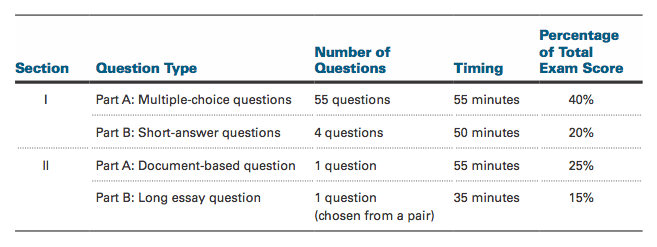 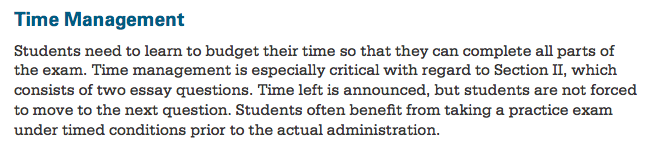 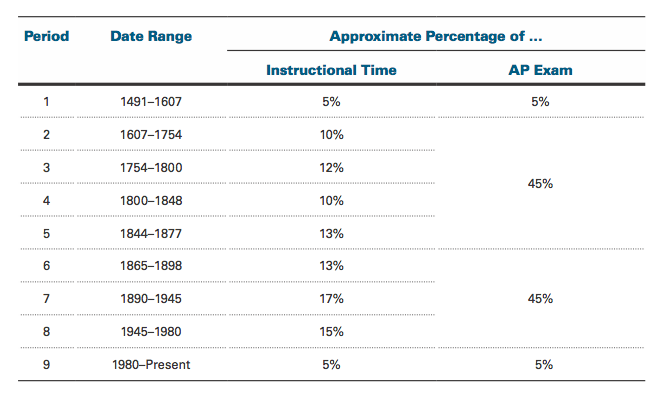 